VILLAGE RESPONSES TO EBOLA VIRUS DISEASE IN RURAL EASTERN SIERRA LEONE Second interim report to the SMAC program, DFID FreetownPaul Richards, Joseph Amara, Esther Mokuwa, Alfred Mokuwa, Roland SulukuNJALA UNIVERSITYJanuary 24th, 2015AbstractThis report provides further output from an anthropological study of 25 villages affected by Ebola Virus Disease in eastern and central Sierra Leone, undertaken as part of the DFID-funded social mobilization initiative for Ebola prevention in Sierra Leone.  Eight focus group transcripts for 3 villages in Kenema District are presented, covering local responses to health issues, and Ebola in particular.  Supporting material from a matching questionnaire-based study of health behavior and perceived causes of Ebola is also provided.  Of particular relevance are two summary tables aggregating the questions villagers asked survey teams about Ebola and quarantine-related issues in villages where the epidemic has in effect ceased to be active. OVERVIEWThis report offers further output from a study of 25 villages in Kenema, Bo, Moyamba and Tonkolili Districts undertaken in December 2014 and intended to throw light on local responses to Ebola Virus Disease and EVD containment measures.  The study methodology combines quantitative and qualitative approaches to data gathering.  A short questionnaire covering questions relating to health seeking behavior and the impact of EVD (including local understanding of causes of the epidemic) was administered to a random sample of adult males and females in all 25 villages.  The sample size per village was c. 30 (50% male, 50% female).  In all, 719 interviews were completed.  These data are used to provide a context for issues discussed in village focus group meetings.  Three such meetings were held per village, concurrently, for male elders, women and young people (thus a total of 75 focus group meetings in all).  Because the focus group meetings were held concurrently the results of each meeting can be considered and independent check on the other results for that village.  The questionnaire data sets can then be consulted in order to assess the typicality of the focus group responses.  An example is as follows.  Focus groups were asked to consider causes of EVD infection.  Typically four or five people per group would offer a range of explanations (for example, "contact with sick people", "taking part in funerals", "eating bush meat", "spraying chlorine by burial teams").  The questionnaire data sets then allow the reader to check how often these explanations occurred when a random sample of male and female adult villagers was asked the same question.  It transpires that a majority of those interviewed state that bush meat is a cause of Ebola, about half mention contact with sick people, fewer mention washing corpses and funeral activity, and the idea of infection via chlorine spray turns out to be a view held by only a small minority.The present report focuses on three villages in Kenema District (two Ebola-affected villages, Komende-Luyama and Peri-Fefewabu, and a control community, Sanola, without Ebola cases).  Eight edited focus group transcriptions are presented (a ninth is still being entered into the computer).  The transcripts for the Ebola-affected villages offer important information about the origins and extent of the two outbreaks, who was affected, and the impact of control measures then implemented.  The transcripts for Sanola, a small village close to the edge of the Gola Forest national park boundary, unaffected by Ebola, but rather remote from medical help, provides particularly rich information on village nursing and burial practices, including a detailed description of the various tasks, how they are performed and who performs them.  This throws light on potential EVD infection pathways, if and when ambulances or burial teams are delayed in reaching outlying villages of this type.Sanola is especially well known to the field team leader (EYM) and some of her research assistants from earlier research, and was contacted by telephone several times over the few weeks leading up to the survey to prepare people for the kinds of questions the team wanted to discuss.  We are especially grateful for the seriousness with which villagers undertook this task, and the clarity and value of the resulting information.The present report also offers some of the questionnaire data set relevant to assessing local understanding of the causes of Ebola virus disease.  Two parallel questions were asked, separated by six intervening questions: "what do you understand to be the cause of this sickness [EVD]?" and "what is your own idea about how this disease [EVD] spreads?"  As in villages discussed in the earlier report, informants often provided significantly different answers to these similar questions (Tables 1-4).  The first set of answers gives prominence to the idea that bush meat is a significant source of EVD infection.  This factor is downplayed in the second set of answers, in which personal convictions were solicited.  Contact with the sick and burial practices are emphasized more strongly in these answers. There was, however, an additional and rather troubling notion in circulation.  A number of people considered that chorine spraying spread EVD.  They seem to have had in mind the use of such sprays by Ebola burial teams.  The issue came up in some of the focus group material.  There it was claimed that the teams had threatened villagers with these sprays.  It is hard to know what happened, but maybe burial teams made such threats when villagers refused teams access to corpses.  Fear of chlorine caused enough concern for one villager to ask our team whether chlorine was a medicine or a poison (Table 5). Tables 5 and 6 (questions from villagers to the team) are included because they throw light on some of the problems and concerns faced in parts of the country where Ebola infection has ended but where strict quarantine is still in place. In effect, some of these questions are answered in the government decision to lift quarantine in seven districts of the country, and to re-open schools in March, announced on January 22nd 2015.  Other issues, to do with food security, and promises to provide other assistance to Ebola-affected communities, remain outstanding. Finally, Table 7 presents findings from the entire data set relating to the likelihood that villagers will delay reporting serious sickness to medical facilities.  The reasons for delay (typically one to three days from the onset of serious symptoms) are complex, and relate to economic factors (poverty, and the need to raise loans to cover the costs of medical assistance), and constraints on mobility.  Sometimes, delay may also be related to the proximity of a health center (since it is easy then to seek help if the problem does not resolve itself spontaneously).  Overall, about a third of 719 villagers interviewed stated that they would wait some days before beginning to seek medical help, but the data set shows a considerable degree of variation.  Villages closer to Kenema and Bo show lower rates of delay.  Higher rates (sometimes more  than 50% of all responses) are found in several more distant villages such as Fogbo in Kori chiefdom and Mapuma in Koya chiefdomThe present report should be read in conjunction with the earlier report for villages in Moyamba District.TABLE 1: Q. What do you understand to be the causes of this sickness [EVD]?  (Peri Fefewagu, Gaura chiefdom, Kenema District, n=30, 12/12/2014)Analysis: Bush meat = 24, body contact/touching = 11, washing corpses = 3Analysis: Bush meat = 13, body contact/touching = 10, washing corpses/burial = 8TABLE 4: Q. What is your own idea about how this disease [EVD] spreads?  (Sanola, Gaura chiefdom, Kenema District, n=22, 8/12/2014)Analysis: Bush meat = 2, body contact = 12, washing corpses/burial = 8TABLE 5: Peri Fefwagu, Gaura chiefdom, Kenema Districtquestions and comments from 27 interviewees, 12.12.2014* 3 missing valuesTABLE 7: interviewees reporting decisions whether or not to wait before seeking treatment for a sick villager (typical waiting times = 1-3 days)APPENDIX: FOCUS GROUP INTERVIEW RESULTSPERRI FEFEWABU, GAURA CHIEFDOM, KENEMA DISTRICT (16/12/2014)Paul Richards, Joseph Amara, Alfred Mokuwa, Esther Mokuwa, Roland Suluku, and team, NJALA UNIVERSITY 24th January 2015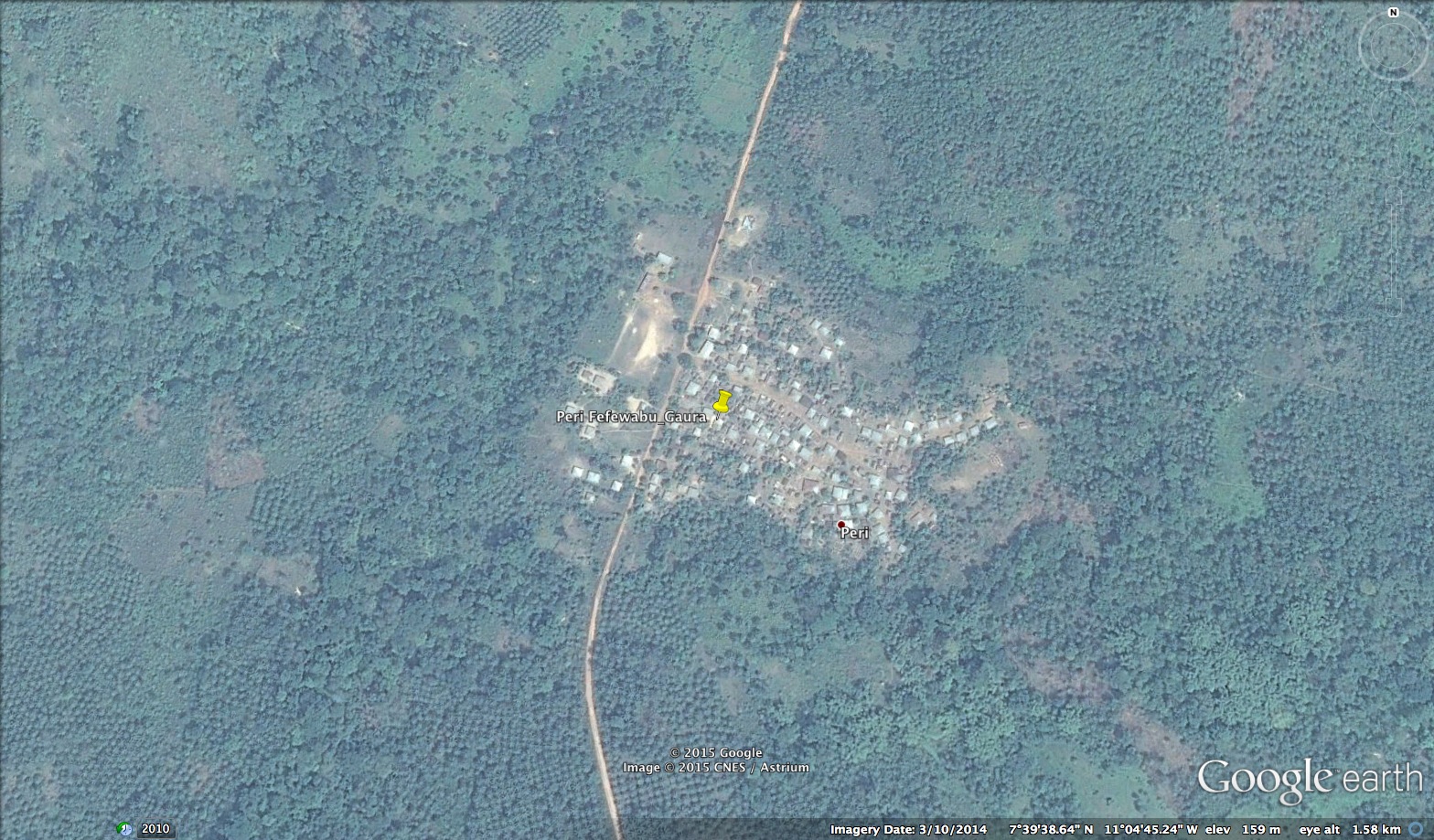 Peri Fefewabu is a medium-sized village on the untarred road to the Liberian border, some 25 miles south of Kenema.  Thirteen people died in an outbreak of EVD in Peri Fefewabu.  The data for the elders' focus group are still being entered.FOCUS GROUP, Village: PERI FEFEWABU, Gaura, Facilitator?, Date: 16/12/2014, Group: WOMENFOCUS GROUP, Village: PERI FEFEWABU, Gaura, Interviewee: Christian Lansana and Wisdom Keifela, Date: 16/12/2014, Group: YOUTH APPENDIX: FOCUS GROUP INTERVIEW RESULTSKOMENDE LUYAMA, LOWER BAMBARA CHIEFDOM, KENEMA DISTRICT (8/12/2014)Paul Richards, Joseph Amara, Alfred Mokuwa, Esther Mokuwa, Roland Suluku, and team, NJALA UNIVERSITY 24th January 2015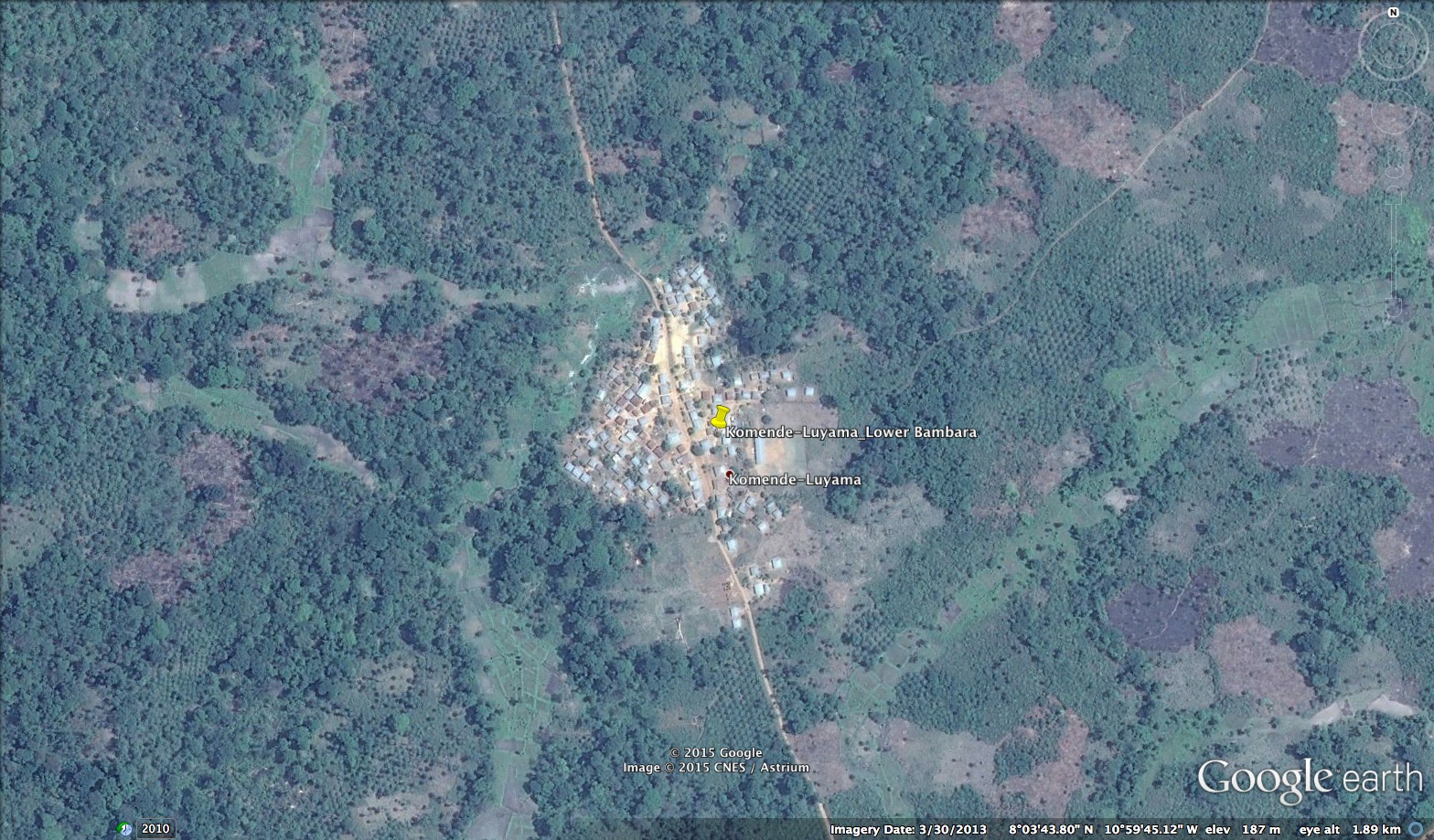 Komende Luyama is a large village located on a branch road leading to the main road from Kenema to Daru.  It had a EVD outbreak in which 13 people died, and attracted considerable attention from the authorities and NGOs due to accessibility from Kenema.  It is representative, in the sample, of communities where quarantine has been actively maintained, and where community support activities and Ebola awareness mobilization campaigns have been undertaken.FOCUS GROUP, Village: KOMENDE LUYAMA, Lower Bambara, 8th December 2014, Group: MALE ELDERSFOCUS GROUP, Village: KOMENDE LUYAMA, Lower Bambara, 8th December 2014, Group: FEMALE ELDERS FOCUS GROUP, Village: KOMENDE LUYAMA, Lower Bambara, 8th December 2014 YOUTH (Male and Female) PEOPLE WHO DIED OF EBOLA IN KOMENDE LUYAMA TOWN (supplied by Cg6)We cannot remember the names of remaining two people.-APPENDIX: FOCUS GROUP INTERVIEW RESULTSSANOLA, GAURA CHIEFDOM, KENEMA DISTRICT (8/12/2014)Paul Richards, Joseph Amara, Alfred Mokuwa, Esther Mokuwa, Roland Suluku, and team, NJALA UNIVERSITY 25th January 2015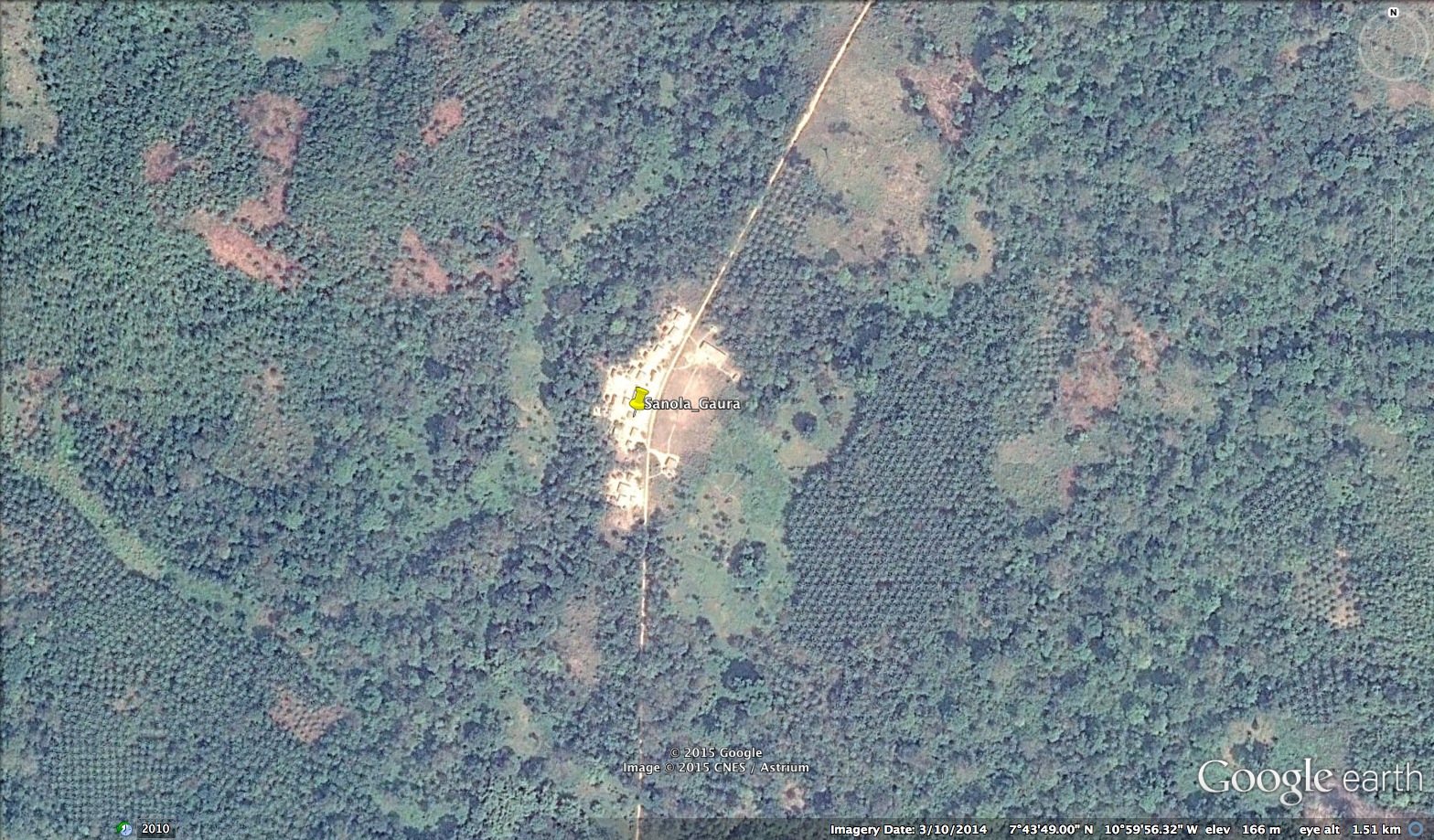 Sanola is a small village on the "road" (an alternately rocky and muddy single-file track) between Joru and Daru, about seven miles north of Joru.  It is a settlement within the buffer zone of the Gola Rain Forest National Park.  A history of research activities in this settlement over the past three years provides an abundance of background and baseline data.  Good local cooperation allowed for prior preparation of the focus group sessions, in which sensitive questions about burials were posed, and frankly answered.  The cooperation of the chief and people is highly appreciated, and in particular we acknowledge the contribution of the women of Sanola.Focus Group Meeting: SANOLA.  Interviewer: Jimmie. B. Tengbeh and Fomba Kanneh, Date: 8/12/2014, Group: MALE ELDERSFocus group, village: SANOLA Gaura, group: WOMEN ELDERS, Date: 8/12/2014Focus group, village: SANOLA, Gaura chiefdom, facilitators: Christian Lansana/Wisdom Keyala, Date: 8/12/2014, Group: YOUTH1. EATING OF BUSH MEAT (BATS, MONKEYS, RATS), TOUCHING OF INFECTED PERSONS, EXCHANGE OF FOOD WITH INFECTED PERSONS, NOT WORSHIPPING GOD.2. ACCORDING TO WHAT PEOPLE SAY, EATING OF BUSH MEAT, TOUCHING INFECTED PERSONS.3. EATING OF BUSH MEAT, RAW FRUIT, TOUCHING OF PEOPLE, SPRAYING HOUSES WITH HIGHLY CONCENTRATED CHLORINE.4. THROUGH BODY TO BODY CONTACT, LACK OF KNOWLEDGE OF THE DISEASE, NOT ACCEPTING THE FACT THAT THE DISEASE IS REAL.5. EATING OF BUSH MEAT (BATS, MONKEYS,), TOUCHING OF INFECTED PERSONS, VIOLATING OF BYE-LAWS ON EBOLA, TOO MUCH SPRAYING OF CHLORINE.6. EATING OF BUSH MEAT (BATS, BUSH PIG, CHIMPANZEES).7. EATING OF BUSH MEAT (BATS, MONKEYS, BUSH PIG).8. EATING OF BUSH ANIMALS.9. EATING OF BUSH MEAT.10. EATING OF DEAD BUSH MEAT (MONKEYS).11. EATING OF BUSH ANIMALS (BATS, SNAKES, SNAIL).12. UNSAFE SEXUAL RELATIONSHIPS WITH WOMEN, EATING OF DEAD ANIMALS.13. EATING OF BUSH ANIMALS AND FRUITS PARTLY EATEN BY ANIMALS, DRINKING UNCLEAN WATER.14. EATING OF BUSH ANIMALS (MONKEYS, BATS, CHIMPANZEES).15. EATING OF DEAD ANIMALS, BIRDS AND RATS.16. EATING OF BUSH ANIMALS (MONKEYS, BATS, CHIMPANZEES).17. EATING OF BUSH MEAT (MONKEYS, CHIMPANZEES), EATING OF FRUIT PARTLY EATEN BY BATS.18. TOUCHING OF INFECTED PERSONS.19. THROUGH CONTACT WITH BODY FLUIDS FROM INFECTED PERSONS.20. EATING OF BUSH ANIMALS (MONKEYS, BATS, CHIMPANZEES).21. ACCOMMODATING OF STRANGERS, TRAVELLING FROM ONE PLACE TO ANOTHER, EATING OF BUSH MEAT (CHIMPANZEES, MONKEYS, BATS).22. EATING OF FOOD PARTLY EATEN BY ANIMALS, DENIAL OF THE DISEASE.23. EATING OF BUSH MEAT (CHIMPANZEES, MONKEYS, BATS) AND CONTACT WITH THEIR BLOOD, TRAVELLING TO INFECTED AREAS.24. EATING OF BUSH MEAT (MONKEYS, CHIMPANZEES), TRAVELLING TO OTHER VILLAGES, DENIAL OF THE DISEASE.25. FROM GOD.26. THROUGH BODY TO BODY CONTACT, WASHING OF CORPSES, SHARING FOOD WITH INFECTED PERSONS.27. THROUGH BODY TO BODY CONTACT, EATING WITH INFECTED PERSONS, EATING OF BUSH MEAT (BATS, MONKEYS).28. EATING OF BUSH MEAT (BATS, MONKEYS), WASHING OF CORPSES, TRAVELLING FROM ONE PLACE TO ANOTHER.29. THROUGH BODY TO BODY CONTACT, EATING OF BUSH MEAT, WASHING OF CORPSES.30. EATING OF BUSH ANIMALS (BATS, MONKEYS), TOUCHING INFECTED PERSONS.TABLE 2: Q. What is your own idea about how this disease [EVD] spreads?  (Peri Fefewagu, Gaura chiefdom, Kenema District, n=30, 12/12/2014)1. NO IDEA BUT WE BELIEVE THAT THE CHLORINE THEY SPREAD INFECTS PEOPLE.2. GOD IS RESPONSIBLE, GOVERNMENT DID NOT INTERVENE QUICKLY, LACK OF KNOWLEDGE OF THE DISEASE.3. VIOLATING THE BYE-LAWS ON EBOLA, FREQUENT TRAVELLING TO PLACES, GOVERNMENT DELAY IN CLOSING OF BORDERS.4. VIOLATING THE BYE-LAWS ON EBOLA, FREQUENT TRAVELLING TO PLACES, GOVERNMENT DELAY IN CLOSING OF BORDERS, TOO MUCH USE OF CHLORINE.5. SPRAYING OF HIGHLY CONCENTRATED CHLORINE, DENIAL OF THE FACT THAT EBOLA IS REAL.6. THROUGH CONTACT WITH BODY FLUIDS FROM INFECTED PERSONS, THROUGH SEX.7. TOUCHING OF INFECTED PERSONS, WASHING CORPSE OF INFECTED PERSONS.8. THROUGH TOUCHING AND WASHING OF INFECTED PERSONS.9. TOUCHING OF INFECTED PERSONS, EATING OF BUSH MEAT AND FOOD PARTLY EATEN BY ANIMALS.10. THROUGH TOUCHING AND WASHING OF INFECTED PERSONS.11. EATING OF BUSH ANIMALS, DISAGREEMENT WITH ONE ANOTHER ON THE BYE-LAWS ON EBOLA.12. SYMPTOMS ARE NOT EASILY NOTIFED, NO HEALTH CENTRE TO PROVE WHO IS POSITIVE.13. POOR TREATMENT OF INFECTED PERSON, USE OF HIGHLY CONCENTRATED CHLORINE.14. THROUGH CONTACT WITH INFECTED PERSONS, SEXUAL CONTACT WITH DIFFERENT PEOPLE, PUBLIC GATHERINGS.15. VIOLATING BYE-LAWS ON EBOLA, SLEEPING IN A ROOM OF DECEASED EBOLA VICTIMS.16. TOUCHING INFECTED PERSONS, CONTACT WITH BODY FLUIDS FROM INFECTED PERSONS.17. TOUCHING INFECTED PERSONS, CONTACT WITH BODY FUILDS FROM INFECTED PERSONS, WASHING CORPSES OF INFECTED PERSONS.18. THROUGH CONTACT WITH INFECTED PERSONS, CONTACT WITH BODY FLUIDS FROM INFECTED PERSONS, WASHING CORPSES OF INFECTED PERSONS.19. TOUCHING INFECTED PERSONS, CONTACT WITH BODY FUILDS FROM INFECTED PERSONS.20. THROUGH CONTACT WITH INFECTED PERSONS, CONTACT WITH BODY FLUIDS FROM INFECTED PERSONS, EATING OF FUITS PARTLY EATEN BY BATS.21. ACCOMMODATING OF STRANGERS, DENIAL OF THE FACT THAT EBOLA IS REAL, TRAVELLING TO INFECTED VILLAGES, TOWNS AND COUNTRIES.22. DENIAL OF THE FACT THAT EBOLA IS REAL, TRAVELLING TO INFECTED VILLAGES, TOWNS AND COUNTRIES, LACK OR NO SENSITIZATION ON EBOLA.23. EATING OF BUSH ANIMALS (CHIMPANZEES, MONKEYS, BATS), TRAVELLING FROM ONE VILLAGE TO ANOTHER.24. DENIAL OF THE FACT THAT EBOLA IS REAL, LACK OF SENSITIZATION ON EBOLA.25. FROM GOD.26. DENIAL OF THE FACT THAT EBOLA IS REAL, LACK OF KNOWLEDGE ON THE DISEASE, LACK OF SPECIALISTS IN THE MEDICAL FIELD.27. THROUGH BODY TO BODY CONTACT, LACK OF UNDERSTANDING OF THE DISEASE, EATING OF BUSH MEAT.28. THROUGH BODY TO BODY CONTACT, LACK OF UNDERSTANDING OF THE DISEASE, SHARING BED WITH INFECTED PERSONS.29. LACK OF KNOWLEDGE ON THE DISEASE, LACK OF SPECIALIST IN THE MEDICAL FIELD.30. THROUGH BODY TO BODY CONTACT, WASHING OF CORPSESAnalysis: Bush meat = 4, body contact/touching = 14, washing corpses = 4TABLE 3: Q. What do you understand to be the cause of this sickness [EVD]?  (Sanola, Gaura chiefdom, Kenema District, n=22, 8/12/2014)1. Eating bush meat such as bats and monkeys2. Eating rotten bush meat3. Bats, monkeys, any kind of animal4. Visiting sick people, travelling from one place to another5. Eating bushmeat, touching sick person suffering form Ebola6. Monkeys7. Body contact, hand shaking (greeting) washing of corpse, eating bush animals8. Contact with infected person's blood, urine, vomit, dead body of an Ebola patient9. Contact with sick person's vomit, urine, blood10. According to news, touching of infected people, eating bush meat11. Body contact, eating with infected persons, washing dead bodies of the infected person12. Eating bush animals like monkey and bat, touching a person suffering from Ebola13. Touching dead body, sexual intercourse with infected person, shaking hands 14. Body contact, God is responsible for sickness, eating bush animals, visiting other people15. No Answer16. Bat, monkey, chimpanzee17. Body contact, don’t bury dead person, don’t wash dead person18. Touching dead body, burying dead body, body contact19. Eating bush meat, burying dead bodies, visiting other people20. Eating bush meat, using poor toilet, eating dirty food21. Eating monkeys, bats, touching sick people affected by Ebola22. Body contact, visiting burial ceremonies, accommodating strangers1. Ebola spreads through touching a person affected with it, and eating with him/her2. It is the work of God who made us and takes our life3. Paying visit to infected relatives, playing with one another4. Treating sick people at home, body contact5. Physical contact with an infected person6. Travelling from place to place, body contact with infected person7. Delay in reporting sick people, not using protective gloves8. When you contact an infected person, you wash dead body of an Ebola patient9. Contact with the patient, dead bodies of patients, contacting their urine, blood and vomit10. There was bye-law during the first few months of the outbreak. We had no knowledge about the disease11. God is responsible for the spread. We lacked knowledge about disease in the first few months12. Touching a person suffering from Ebola13. Body contact, meeting, travelling, eating bush meat14. We had no idea about this disease before. They said there are no treatments, therefore nobody went for treatment at the clinic, so it spread through touching infected persons, washing dead bodies15. Body contact, will of God, gathering together, travelling16. When you disobey the bye-laws [announced] on radio, when three people sit on top of one [okada] bike17. Touching sick people, eating bush animals, burying dead people18. Touching dead body19. People were not accepting the fact that Ebola is real. They paid visits to sick people, and took care of dead people20. Not keeping sick people at home, body contact21. Touching a person suffering from the disease, washing a person who has died of Ebola22. Taking part in burial of infected persons, sympathizing with relatives infected with Ebola by touch1. WHAT CAN WE DO TO STOP THE SPREAD OF THIS DISEASE? (2) CAN EBOLA BE TREATED IN THE HOSPITAL?2. WHEN DO YOU THINK GOVERNMENT WILL RE-OPEN SCHOOLS? (2) WHY DID GOVERNMENT QUARANTINE PEOPLE WITHOUT PROVIDING FOOD FOR THEM?3. WHY IS IT THAT THE PEOPLE OF LIBERIA HAVE CONTROLLED THE SPREAD OF EBOLA BUT THE DISEASE IS STILL AFFECTING US HERE? (2) GOVERNMENT SHOULD DO ALL IN THEIR POWER TO STOP THE SPREAD OF THIS DISEASE.4. WHY IS IT THAT THE MINISTRY OF HEALTH QUARANTINED VILLAGE WITHOUT PROVIDING FOOD FOR US? (2) ARE THERE PLANS TO PROVIDE SUPPORT TO EBOLA AFFECTED FAMILIES?5. WHEN WILL EBOLA BE ERADICATED? (2) WHEN WILL LIFE BECOME TO NORMAL?6. WE WERE QUARANTINED FOR ONE MONTH, STOPPING US GOING TO FARMS. NOWANIMALS HAVE DESTROYED OUR CROPS. HOW DOES GOVERNMENT EXPECT US TO SURVIVE?7. WHEN WILL EBOLA BE ERADICATED? (2) WHEN WILL SCHOOLS BE OPENED?(3) WHY HAVE THEY QUARANTINED KENEMA AND NOT THE NORTHERN PROVINCE WITH INFECTED CASES ALSO? (4) WHY DOES GOVERNMENT QUARANTINE PEOPLE WITHOUT GIVING THEM FOOD? 8. GOVERNMENT SHOULD REALIZE THAT POVERTY AND ILLITERACY ARE VERY HGH IN THE COUNTRY, SO THEY SHOULD TRY AND ERADICATE THIS DISEASE QUICKLY.9. WE WANT SCHOOLS TO BE OPENED SOONEST, GOVERNMENT TO SUPPLY US BASIC COMMODITIES.10. WHY DO THEY SPRAY THE DEAD WITH CHLORINE EVEN IN THE GRAVE? IS CHLORINE A MEDICINE OR POISON?11. THE WAY IN WHICH THE DISTRIBUTION OF SUPPLY FOR THE QUARANTINED PEOPLE IN THE VILLAGE WAS DONE WAS NOT FAIR; RELATIVES OF VICTIMS DID NOT GET ANY SUPPLY.12. WHEN WILL EBOLA BE ERADICATED? IF IT CONTINUES UNTIL RAINY SEASON THERE WILL BE NO FOOD.13. WHY ARE PEOPLE STILL DYING EVEN WHEN THERE IS TREATMENT FOR EBOLA?14. IS THERE ANYTHING WE CAN DO AS LOCALS TO ERADICATE EBOLA? (2) WHEN SPECIFICALLY WILL EBOLA BE ERADICATED?15. DOES THIS PROJECT HAVE ANY PLAN OF ASSISTING THE FAMILIES OF EBOLA VICTIMS WHO DIED DURING THIS CRISIS?16. IS THERE A SPECIFIC TIME THAT EBOLA WILL BE ERADICATED?17. WHAT DO WE DO NOW SINCE DISEASES LIKE DIARRHOEA AND FEVER ARE TRANSFERRED TO KENEMA WIYHOUT TREATING THEM? (2) THE GOVERNMENT INITIALLY VOWED TO SUPPORT ANY EBOLA SURVIVOR. OUR BROTHERS AND SISTERS SURVIVED THIS SICKNESS, [BUT] WE HAVE NOT SEEN ANY ASSISTANCE FROM GOVERNMENT, WHAT DO WE DO?18. SINCE WE WERE QUARANTINED, THE GOVERNMENT/NGO's SUPPLIED ONLY QUARTER OF THE VILLAGE AND I WAS NOT FORTUNATE TO GET. MY CHILDREN WHO TAKE CARE OF ME FINDS IT DIFFICULT TO PROVIDE FOR ME. I WANT GOVERNMENT/NGO's TO [RE]CONSIDER AND SUPPLY THE WHOLE VILLIAGE.19. LET THE GOVERNMENT SUPPLY US FOOD SINCE WE ARE QUARANTINED. WE WANT OUR BROTHERS AND SISTERS TO GO BACK TO SCHOOL. WE PRAY THAT EBOLA BE ERADICATED SOONEST.20. SINCE THEY QUARANTINED US, WE HAVE NOT BEEN SUPPLIED FOOD FROM GOVERNMENT OR NGO's. WE WANT OUR CHILDREN TO GO BACK TO SCHOOL. I'M POOR AND DON'T HAVE [FOOD] TO EAT UNLESS PEOPLE HELP.21. WE WANT GOVERNMENT TO SEND US MONEY BECAUSE WE ARE POOR IN THIS VILLAGE; I DON'T COOK EVERYDAY BECAUSE I HAVE NO MONEY, MY HUSBAND IS DEAD. I NEED HELP.22. I WANT GOVERNMENT/NGO's TO SUPPLY US FOOD SINCE WE ARE QUARANTINED. I DON'T HAVE ANYTHING AT ALL. NO CLOTHES OR HOUSEHOLD PROPERTIES. I WANT GOVERNMENT TO HELP ME.23. WHAT DO GOVERNMENT INTEND TO DO [ABOUT] SCHOOLING FOR OUR CHILDREN? (2) WE ARE PLEADING TO GOVERNMENT FOR GOOD ROADS, HEALTH CENTRES IN OUR COMMUNITY.24. I'M A SURVIVOR, I LOST MY DAUGHTER FROM THIS DISEASE LEAVING SIX CHILDREN BEHIND, I NEED URGENT HELP. (2) WHAT ARE THESE QUESTIONS ABOUT? (3) IF SOMEONE IS SICK AND I CALL, WILL THEY HELP US?25. WE ARE PRAYING THAT EBOLA BE ERADICATED SOONEST.26. I'M ONE OF THE SURVIVORS, THEY PROMISED TO SUPPLY ME BUT UP UNTIL NOW I'VE RECEIVED NOTHING, WHY? (2) MY PROPERTIES WERE SET ON FIRE [BURNT] AND NOW I HAVE NOTHING. HOW DOES THE GOVERNMENT WANT ME TO SURVIVE?27. WHAT IS THIS INTERVIEW ABOUT? (2) WE ARE JUST FROM QUARANTINE, WHAT HAS THE GOVERNMENT FOR US? (3) IS THERE ANY FUTURE BENEFIT FOR US AFTER THIS INTERVIEW?TABLE 6: Sanola, Gaura chiefdom, Kenema Districtquestions and comments from 22 interviewees, 8.12.20141. Let there be free health care for old people2. What should be the preventive measures for any other epidemic in future3. When are schools going to reopen? They say there is no treatment for Ebola; why do you [now] want people to go for treatment in the hospital?4. Why did the authorities allow in the first place for Ebola to come to Sierra Leone before taking corrective measures? Why our borders not closed and wait until the disease was finally over?5. Since we are far away from Kenema will you be able to permit us and also provide some PPE that will enable us to bury our dead instead of waiting for the burial team from Kenema? 6. Have they discovered the medicine for treating Ebola?7. Are there medicines or treatments in this country or in the whole world for Ebola? When are we expecting Ebola outbreak to stop? What time are we [start] burying dead body in this country properly8. Do you now have treatment for Ebola available at the hospital? At the beginning they said there was no treatment. When do we expect this Ebola saga to end?9. What time [will] government allow people to travel? When will the government re-open schools for our children to go to school? When will the Ebola outbreak stop?10. I wonder if this Ebola virus will be killed?11. She is pleading to God that this sickness finishes in this part of our beloved country12. She asked if at this present moment her relative happens to fall sick does she have the right to pay a visit?13. Through the outbreak of Ebola there is no peace in the country, it has also affected the educational system for our younger ones14. How can we prevent [infecting] ourselves? When will Ebola be totally wiped off?15. Does the government have any help for us when it has told us not to travel anywhere in the country?VillageChiefdomDistrictWaitNever waitn =1. Gumahun-FaamaBadiaBo025252. BaimaGboBo327303. MogibisiGboBo421254. MokebieGboBo022225. FengehunKakuaBo128296. GbumbehKakuaBo228307. SarguehunKakuaBo424288. GbangbaSelengaBo129309. BawuyaKoriMoyamba1872510. FogboKoriMoyamba19827*11. Moyamba JunctionFakuniyaMoyamba16143012. NjagbemaKamajeiMoyamba17133013. MobaiwaKamajeiMoyamba15153014. MogbuamaKamajeiMoyamba17133015. FoinduYoniTonkolili9213016. MasengbehYoniTonkolili2283017. MarakaYoniTonkolili2262818. BoGauraKenema1171819. JagbemaGauraKenema5253020. NjalaGauraKenema1252621. Peri FefewahunGauraKenema8223022. SanolaGauraKenema4182223. Senehun BuimaGauraKenema7222924. Komende-LuyamaLower BambaraKenema3222525. MapumaKoyaKenema13173026. BelebuTunkiaKenema111930TOTAL223496719Percent31.02%68.98%100%NoCard N0AgeStatusSexQuestionsResponses1Ba165Sectional societal headFWhat serious sicknesses have been experienced in this village in the past 12 months?Fever2Bb150Women’s LeaderFWhat serious sicknesses have been experienced in this village in the past 12 months?Ebola3Bc145women’s quarter headFWhat serious sicknesses have been experienced in this village in the past 12 months?Malaria4Bd150Village elderFWhat serious sicknesses have been experienced in this village in the past 12 months?Headache and fever5Be156Village elderFHas anyone died of fever in this village?Nobody has died of fever in this village6Bc2Elder womanFWhat are the symptoms of fever?Increase in body temperature7Bf143Village elderFWhat are the symptoms of fever?Shivering (trembling)8Bb2ElderFWhat are the symptoms of fever?Pain in the joint.9Bg156Village ElderFWhat are the symptoms of fever?Pain in the waist bone and it rises into your head10Bh141Village elderFWhat are the symptoms of fever?Blistered lips11Bi143Village elderFWhat are the  symptoms of fever?Loss of taste12Bc3Village ElderFWhat are the treatments for fever?The fruit of kowei is harvested and boiled for frequent drinking.13Bb3ElderFWhat are the treatments for fever?Boil lemon grass and tombi leaf and drink frequently14Bc4Elder womanFHow do you prevent fever?Don’t expose yourself to too much cold15Bb4Elder womanFHave you heard about Ebola in this town?Yes, we heard about it from the radio that it has affected people in Kailahun16Bc5Elderly womanFHas anybody been infected in this village?Yes, There have been actual cases in this town, 17 people were infected, 13 died and 4 survived. Below is a list of those infected and killed by Ebola:LG, f., 50, TBA, diedPM, m., 40, village elder, diedJS, f., 27, youth, diedJK, f., 35, TA, diedMM, f., 29, youth, diedZS, f., -8month-child-diedKK, f., 17, pupil, diedAM, m., 37, youth, diedYA, f., 17 months –child –diedUK, f., 7months-child-diedML, f., -2weeks-child-diedGL, f., -3yrs-child-diedMS, f., -2weeks-child-diedJD, m., 22, youth, survivedMM, m., 19, yout, survivedMK, m., 35, youth, survivedLS, m., 20, pupil, survivedNOTE: LG ate bulgur and experienced stomach pain, in the process she drank paracetamol and ORS, but the fever, diarrhea and headache persisted until day 4 when she died. The burial team came to collect her sample and buried her in the town. Only six people were buried by the burial team from Kenema17Ba3Elderly womenFHow is Ebola transmitted?Coming in contact with an Ebola patient18Bb5Elderly womenFHow is Ebola transmitted?Eating animals like monkey, bush pig, chimpanzee, and bats19Bd2Elderly womenFHow is Ebola transmitted?Through blood contact20Bc6Elderly womenFHow is Ebola transmitted?Visiting infected person21Ba4Elderly womenFHow is Ebola transmitted?Eating ruminants and leftover food of an infected person22Bb6Elderly womenFHow is Ebola transmitted?Contacting vomit of an infected person21Be2Elderly womenFHow is Ebola transmitted?Shaking the hands of an infected person22Bd3Elderly womenFHow is Ebola transmitted?Travelling from one village to the other23Bf160ElderFHow will you treat a person infected with Ebola?An Ebola patient can be given plenty of jelly water [coconut liquid] and O.R.S before taking that person to hospital24Bg2ElderFHow can we prevent Ebola?By running away from infected area or community25Bf2ElderHow can we prevent Ebola?By upholding village bye-laws26Bd4ElderHow can we prevent Ebola?By washing your hand with chlorine27Be2ElderHow can we prevent Ebola?Avoid eating bush meat28Bh260ElderFHow can we prevent Ebola?By adopting the rule of self-quarantine (SLPP AND APC); SLPP = Sit, Lef Pass PassAPC = Avoid Peoples Compound29Bg3ElderIf an adult man becomes sick who will care??NoCard NoAgeStatusSexQuestionsResponse1Ca129YouthFWhat serious sicknesses have been experienced in this village over the past twelve months?Ebola2Cb131Youth FWhat are the symptoms of Ebola?      High Fever      Head Ache      Red Eye3Cc125YouthMWhat are the symptoms of Ebola?Frequent stool, vomiting and rash on the body4Cd135CouncilorMWhat are the symptoms of Ebola?   Dry stomach, weakness in the body5Ce127YouthMd theHas there  been any active cases Ebola in this village?Yes6Cf137Youth LeaderMWhat are the causes of Ebola?It is caused by eating bush meat such as baboon, monkey, chimpanzee7Cg134YouthFWhat are the causes of Ebola? Dirty water8Ch136YouthFWhat are the causes of Ebola?Witchcraft, eating animals without blood such as snail9Ci123YouthMHow does Ebola spread?Use of highly concentrated chlorine10Ca2YouthHow does Ebola spread?Eating food with infected person, touching sick persons11Cj128YouthMHow does Ebola spread?    Lack of trust in health workers.   Casual sexual intercourse12Cm130YouthMHow did you prevent yourself from contracting Ebola?Drink ORS and coconut jelly water12Cn138Youth MHow did you prevent yourself from contracting Ebola?Treatment given by Pepper Doctor, drinking herbs such as Moringa, onion (yabas), yumbuyambay13Co136YouthM What happen if there is no improvement?Call health workers from Kenema14Ce2YouthHow many people were infected?17 people were infected.15Cp135YouthFHow many people were infected?13 people died and these are their names.1. LG, f., 50 yrs, TBA2. JK, f.,  38 yrs, tba [?]3. PM, m [?]., 42 yrs, farmer4. MB, f., 29 yrs, farmer5. ZS, f., 8 months, child6. KK, f., 17 yrs, student7. AM, m., 37 yrs, farmer8. UK, m., 7 yrs, child9. YA, f., 17 yrs, school pupil10. ML, f., 12 yrs, school pupil11. SL, f., 3 yrs, child12. MS, f., 2wks, child16Cc2YouthHow many people were buried in the village?Six people,they include:YA, f., 17 months, childMS, f., 2 weeks, childJK, f., 38 yrs, TAPM, m., 42 yrs, farmerSL, f., 3yrs, childML, f., 12 yrs, child17Cq131YouthMWho buried them?The burial team from Kenema buried them18Cr126YouthMHow were they buried?The burial team arrived and went straight into the house where the corpse was laid. They did not invite any one and few minutes later they came with the corpse in the body bag and asked us where to bury the corpse19Ch2YouthWho dug the grave?10-12 youths were involved in the digging of the grave19Ch2YouthWho took the corpse to the cemetery?The burial team took the corpse to the cemetery and put it into the grave and removed all their burial kits and put them into the grave on top of the corpse as well20Ck2YouthDid the burial team wash the body?No. They sprayed the body with highly concentrated chlorine21Cs132YouthMWho put the soil on the corpse?The community people (youths)22Cf2YouthHow many people will put the soil on the corpse?6 people normally put the soil on the corpse23Ca3YouthAre you satisfied with the burial processes?No, we are not satisfied with the way they bury our people24Co2YouthWhat is your perception about the present burial processes?The processes are not consistent of our present burial practices, e.g. they don’t wash the body, dress the body and pray on the body25Cj2YouthHow many people survived the infection?4 people survived the infection. They are:  MK, m., 35, farmerJD, m., 19, studentMM, m., 22, studentLS, m., 20, student26Co3YouthHow did the burial team behave when they entered this town?They put fear into us and they were making threatening remarks. They said we are spraying chlorine so that people will die27Ch2YouthHow did the burial team behave when they entered this town?The husband of the first lady who died of the disease  survived and is still alive, but when they sprayed the chlorine, more people died28Ct129YouthFWho cares for seriously sick people?The family members and relatives of the sick person normally take care29CgYouthIf an adult man becomes sick who will care for him?The eldest son will care for him30Ca4YouthIf an adult woman become sick who will cares for him?The eldest daughter of the woman will care for her31Cd2YouthIf a male citizen has no wife who will care for him?His close friend, relative or the town chief will appoint someone to care for him32Cr2YouthIf a woman citizen has no husband who will care for him?Her close friend, relative or a person appointed by the women’s leader or chief will care for her33Cl2YouthIf a man or woman stranger (hotei) is sick who will care for him /her?The person who lodges the stranger (hotakei or hotagie) will care for him or her34YouthIf the disease can’t be cured in the village, what arrangement will they make to send the person to hospital or health center in another location?35Cu125YouthMHow will the person be transported and how much will it cost?We will use motor bikes and it will cost Le15,000 from Perri to Joru health center36Es2YouthWho will make the final decision to carry the sick to the health center?The chief and family members37N2YouthWho will determine if the person is a stranger?The hotakei will decide on carrying the sick person.38Cp2YouthIf there is no money to pay for the sick person, what will happen?The family member, town's people and the person accommodating the stranger will contribute to pay the money. If the money contributed is not enough, we will pledge the person’s plantation or property to pay the money39Cc3YouthDo you have memories of diseases that affect your animals?Yes, Newcastle (kpekpe)40Cm2YouthWhat are the symptoms of Newcastle?Chicken defecate white faeces, stand erect and are not active41Cy131YouthMWhat causes Newcastle?Dustbin42Co4YouthWhat causes Newcastle?Cold weather43Cs3YouthHow does its spread?By mating44Cg3YouthHow do you prevent chicken from contracting Newcastle?We prevent the sick one from coming in contact with healthy one45Ct2YouthHow do you treat a cock infected with Newcastle Disease?We soak cigarette filters in water and allow them drink the water46Cj3YouthWhat is the state of the person two days before death?The person will be in a state of deep unconsciousness47Cj3YouthWho will clean the person in this state of unconsciousness?Two family members will sit by the person and change her when she is messy or needs a clean up48Cb3YouthWho cares for their medications and how are they treated?The family members take care of their medications and they soak clothes in cold or lukewarm water and place it on their body49Cu2YouthHow do you feed the sick persons?Three people will put the persons head up with their hands underneath it and drop water in this or her throat and feed with liquid food e.g. pap50Cn3YouthHow is the sick dressed?The person will sit at the back of the sick person and two people will put clothes on her. They will then lay her on the bed and cover her with blanket or clothes51Ca5Youth Two days after death what happens to the dead?The body is laid straight and side by the sides. A family member of elder person in the community will close the eye or mouth if opened and the body is moved from bed to mat on the floor by three persons and the body covered with cloth.   54Cb4YouthHow do you wash dead bodies?Water is warmed by two or three women and the washing place is prepared at the back of the house surrounded by tarpaulin55Cx142YouthMHow do you wash dead bodies?Two pairs of gloves made from white satin are worn by two people to wash the body, while two people pour water on the dead body56Cs4YouthHow do you dress the corpse?The body is removed from the flat material by 4 people and is placed on dry mat by 4 people. Those who wash the body dress it and the best suit is won on the body and the whole body is covered with white satin and tied in 3 places, the leg, hand and neck. The body is then sprayed with perfume and the body brought into the house57Cq4YouthHow do you dress the corpse?Three young men take the body to the house and the body is laid in a wooden coffin. The body is then laid in the parlor of the house and then handed over to the religious leader (pastor or Imam)58Cu3YouthWhat happens when the body is taken to the Church?The body is carried to the church by 6 people and is placed before the pulpit. Two people stand at the head and foot part of the coffin until the end of prayer. The body is then carried to the gravesite by 6 people59Cj4YouthWhat happen when the body is taken to the Mosque?The body is taken to the mosque by 6 people and is placed outside the mosque. Prayer are offered and the body taken to the gravesite60Cy2YouthHow many people dig the grave?The grave is dug by many people, using cutlasses, pick-axes and shovels. The place is identified by grave-diggers and is cleared by brushing. The earth is dug to [a suitable] depth and inside is shaped by one person61Cc4YouthWhat happen when the body is transported to the grave site?The body is taken to the grave site by 6 people, cloth is removed from the coffin by the last child. A final farewell message is made by the wife, husband, children or member of the family The body is carried and laid at the mouth of the grave by 4 people. Coffin is carried by to the mosque by two people. If the deceased is a Muslim, the body is lowered in the grave by 3 people and 3 imams in the grave receive the body and lay it properly on the side, satin is removed from the face and rope is untied by the head imams. Sticks are laid across the grave by one  person and leaves placed on the sticks by 3 people. The soil is returned, starting with the first top soil that was removed and later the bottom soil at the top by five people. The prayers are performed by the religious leader. All move away from the grave yard. One bucket of water is placed at the cemetery gate by a woman and all who went to the grave should wash their feet and hands after burial62Cw2YouthWhy did the last child remove the cloth from the coffin?This is for the people to know he or she is the last child. The cloth is taken and washed by an elderly woman. The cloth is dried and given to the child as his or her personal property63Cx3YouthWhat are the foreseen constraints if a rescue center is built in your town, section or chiefdom?Poor road net (Cq3), relief features such as hilly terrain (Ca6), long distance to the nearest rescue center (Cp3), vehicle to convey the victim (Cm1), provision of logistics and equipmentWhat are the possible solutions to the above constraints?Provisions of logistics and equipment at the rescue center (Cl3), accessibility to the rescue center (Cf4), total involvement of beneficiaries to work at the rescue center (Ck3), provision of vehicle to convey sick people (Cw3), provision of incentivesNOQUESTIONAGEYrs.MALE ELDERS (comments)CONCLUSION1What are the infectious diseases that affect your community?52 Aa1 - Many diseases affect our community. Last month we lost one of our relatives to chickenpox [possibly measles]2Do you know about PPR?67Ab1 - Town chief, PPR has not affected our livestock3What sicknesses seriously affected you in the last 12 months?40 Ac1 - Imam: the sickness that has affected us most is diarrhea (agbo abalie)452Ad1 - Malaria is the most common sickness in this community and affects the majority of the people.Malaria is a serious issue541Ac2 - Ebola is the disease currently at hand and we are confused how people can be cured of the disease.652Ab3 - My son died of Ebola and I was not allowed to pass and see him.Prevented from going to Kenema at the checkpoint7Did anyone [else] die of measles/chickenpox [see 1 above]?Aa2 [?] Yes – VK, m., 45 yrs. old died and was buried in the town cemetery.  MJ, m., also died, but the town speaker's daughter survived Measles/chickenpox killed a lot of people8How was the town speaker's daughter able to survive?40Aa3 - Prayer and immediate hospitalization.9How was the dead body handled?40Ac3 - Washed by 3 people. One poured hot water and 2 rubbed soap; all 3 dressed the body.10How does Ebola affect people (symptoms)?55Aq1-Diarrhea, tiredness, loss of appetite, sore throat, Head ache, fever, Heart ache, stomach ache and vomiting.11Transmission of Ebola. How many people were infected? How many died and survived? Where were they buried? Aq2 - 42.  29 deaths, and survivors 13. Two buried in Komende Luyama town cemetery and the rest at Nganyahun junction, Kenema district "epi-center"JA, f., had long-term stomach pains, and comes every year for treatment.["Epi-center" is local coinage for an Ebola treatment centre]12Mode of transmissionMrs. JA married in Levuma, Yawei chiefdom, Kailahun district, but was born in Komende Luyama.  She long suffered stomach pain and came for annual treatment. She came with [what she and we thought was] the same pain, but this time it was Ebola. A majority of her relatives sympathizing with her contracted the disease, when they went to greet her.13Where were the dead bodies buried?Aq3 - Only 2 were buried in our own cemetery, but the rest were buried in the "epi-center" in the direction of the wind.[Speaker thought the wind might be responsible for the spread of the disease.]14Have you heard about measles [smallpox]?[There is regular confusion among Mende speakers between smallpox, chickenpox and measles] How many people died?Ad2 - Yes, 1960-1980.  Symptoms: fever, krawkraw [itchy blisters] on the skin, redness of mouth lip and eyeAn2 - sore throat and loss of appetite; Ae2 - sleeping too much, blindness; Ag1 - deafness of earsMany people died The imam survived the smallpox/measles attack in the 1960s but says many children died 15Prevention and treatment of measles [smallpox] An3 - Drinking and rubbing on your skin honey and omole [local spirit]Ak2 - boiling of konso [pigeon pea] leaf (drink the water, grind the leaf and rub).AI1 - Boil jasui and drink (herb), Ah2 - Drink yumbuyambayAp2 - drink bamboo wine dreg Al2 - wash with black soap.Ag2 - the infected child is not allowed to interact with the other children. He or she is taken to the farm during the day and sleeps in separate room with mother.16Have you heard about TB? Symptoms?Treatment?Ag3 - Yes. Excessive cough without soundAI3 - Loss of weight Ap3 - Swollen bodyAh3 - Difficulty breathingAm2 - Vomiting with bloodAb3 - Loss of breath when speakingAf2 - Take to hospital for treatmentAp4 Separate toilet and utensilsAc2 - cough in cup or containers and not allowed to put out [spit] cough on the floorAn3 - Joint painNot more than 10 people were affected17What are the diseases that affect goats?Peste de petits des ruminants (PPR)Af3 - EctoparasitesAc4 - DiarrheaAp2 - MangeAq3 - Poisonous leaf (Njapaa [lit. goat killer])AI4 - Foot rotAg4 - Poisonous insectNot many people rear goats in this village18Who takes care of Ebola patients in Luyama?Aa5 - Older youths in the family take care of sick parent or relativesIn a family, older sons or daughters take care of the father or mother19If an adult becomes sick who takes care?AI4 The adult men and women take care of adult sick people in the village, because they will be able to counsel the sick person This is still practiced in the town20If a societal head or member becomes sick who takes care?Societal people within the community21Where do they carry sick people when they are unable to get a cure in the village?Ag5 - We carry them to the hospital22How do you carry sick people?As3 - By vehicle, Honda and hammock23What will the people do if there is no money to pay for transportation?AC5 - The whole village will be tasked to contribute money24How can you stop Ebola in your community?Ad6 - Washing of hands with black soap and ashes 5-6 times a day and every time we use toilet Quarantine of infected personAe4 – Don’t touch anyoneAI4 - Avoid public gatheringsCompliance with bye-laws. During the outbreak no one was allowed to leave his house to visit another person25Are there rules in the community on Ebola prevention?As4 - Compliance with bye-laws has helped us a lot.Ac5 - Survivors take three month before having sexual contact with their partners (90 days)That is why no woman is pregnant in this town [or so it was said].26How do you go about the burial process in your town?Af4 - Bereaved family presents a kola nut to the chief about the death of their relative. Chief informs the sanitary officer who will give the go-ahead to bury. The religion of the person will be notified.  If it’s a Muslim, the elders (men or women) will wash the body and dress it. Elderly persons from both religions will be called to wash and dress the dead person, not necessarily members of his family.27If an adult dies?Ac6 - The adult elders of that religion will wash the body. If the person is a societal member, the societal members will wash and dress the bodyAd7 - Youths are not responsible for washing dead bodies, their main role is to dig the grave, build booths for the night vigil, take message to deceased relatives in nearby villages and to carry the corpse to the grave site and cover the grave. The women will carry water to some point near the grave site and leave it there for the grave diggers to wash their feet and hands after digging the holeAn4 - Food will be provided for all those who took part in the burialAd8 - if a Muslim dies his burial process is handled by the Muslim peopleYouths are not normally involved in the washing and dressing of dead bodies.Here the Muslims will dominate the process, but Christian will also take part28Who takes or draws the clothes from the mud by the grave?An5 - The last daughter/son is the one who owns the clothes because the last person is regarded as poor and unable to buy clothes for themselves, so they are given these clothes to drive away poverty. The clothes are drawn and the person runs with it to the waterside or river. The clothes are washed and dried and he or she can then use them, but they do not wash the person in the waterThis process is to provide clothes for the last person in the family because they cannot afford and will not be able to fight for any clothes left behind by the deceased 29What is the current burial practice adopted by your town?Ac6 - Nobody in this town is allowed to touch a dead body, be it Ebola or not. Dead bodies are taken care of by burial teamAg6 - nobody is allowed to touch any person whether sick with Ebola or not. We are to call ambulanceAq4 - We want to be trained to bury sick Ebola people because the burial team is not doing anything except to dress the corpse and kick them with their feet into the graveAe5 - We are not happy with the way the burial teams handle and bury our people. They sometimes kick the corpse into the grave and they are not given enough soil. They treat our people like animals. When the burial team arrives, they go into the house or room alone without any family representative, drag the body out, and swing and throw it into the vehicle with speedAg7 - At times if a person dies of Ebola it will take more than 3 or 4 days before the burial team arrivesAc8 - We have realized that the chemicals that are used on these bodies are too harsh and within a month the body in the grave will burn. We are not happy about thatThey were not happy with the burial team. They say they do the digging and cover the body themselves, so what is the burial team paid for.  So they want to be trained in how to bury their relatives so that their relative will be buried in peace. The Elders were happy with the way the interaction [discussion] went onNoQuestion NoAgeElderly WomenConclusion1SicknessBa1 - Malaria2What is the proof that the person has malaria??Ba1 - The child's blood was taken and result showed malaria.White eye membrane, pale body, weakness and sweating.Malaria was reported as a major disease in this town. It is possible that some of the high fever was not actually Ebola, but cases were rushed to Kenema [with little feedback] and quarantine was imposed [making it impossible for villagers to check on their sick relatives].  There may have been cross-infection in Kenema3When the person became infected where did they take her?Ba2 - Child died in Kenema hospital and was brought back to village for burial4Burial, who does what?Ba3 - Girls are washed by women and men do the burial5Signs of malaria43Bb1 - Fever, quietness, wash with cold water, and soon catch feverSo if they could wash the people with hand wrapped in cloth, then maybe it was not Ebola?6What were they told was the cause of malaria?Bb2 - MosquitoKomende Luyama is a cool, hilly location; is mosquito numerous?7What happened to the sick person when they took him to the hospital?Bb3 - In hospital, they draw our blood  and malaria was reported. Gave drugs for 3 days and he recovered8What do they do with the dead body before burial?Bb4 - Wash the dead body and prepare for burial9Did you use your bare hands?60Bc1 - They wrap cloth on their hands and wash the body10What happens to the women after they have dressed the body?60Bc2 - The women will stay at home while the men bury the corpseSince this is a Muslim community, the women are not allowed to go to the burial site; they will have to stay home11What other sickness have you experienced in this town?60Bc3 - Convulsion, has high fever12Is there any other sickness?60 soweiBd1 - Yes, lebola [Ebola].  My child died and the family was quarantined, but the grandchild survived.  I also saw a wife die, but the husband survived13What was the sign to show the person had Ebola?What happen when people show such signs?Bd2 - High fever and no drug works for this fever My daughter carried a 2 month pregnancy; Ebola aborted the pregnancy and was reported to the soldiers, but my daughter died and lay in pool of blood14What happens when the sickness gets worse?Bc4 - Call the ambulance to take her to hospital15What happens when the person is taken to the hospital?Bf1 - There was no word from the medical people. But when the driver of the ambulance comes [again] the people will ask him and he will say if the person is dead, but they don’t hand over the body to the communityGet Ebola death information from ambulance drivers. Possibly, drivers do not give correct information16What happened to the victim?Child was taken to the school and quarantined17How did the town know that the person had died?25The ambulance came for the body and we knew that person had died.  The quarantine woman who slept with the child contracted the disease and the brother who came from Yawei chiefdom contracted the disease from the sister and also died.18Burial60+ chief soweiBe1 - Family called to say they will give us good burial19How good was good?Be1 - They promised to take photos of the burial process20Prevention of EbolaObserve the rules:Do not visit another house, suspected cases are immediately quarantined, quarantined people are not allowed to share the same wells and food with unaffected people21Where did the first case of Ebola come from?Yawei, Kailahun district. The woman had stomach pain. Two days later she died. The bike rider that brought her also died.22Cases of hernia?45?? - Mohamed had hernia, but there was no money to take him to Kenema; he died and was buried by the burial team without washing the body23OnchocerciasisBg1 - has ulcer, [and] onchocerciasis, was hospitalized, 2 months later contracted Ebola and diedPeople think he contracted Ebola from the hospital24Burial65My brother died, was washed with gloves, wrapped in kasanke [shroud] and buried, but women were prevented from going to the burial site. Woman and man when they married are not separated even during death, but the woman was not allowed to witness the burial of the husband. The elder male child took the body and washed it25Why was the woman prevented from sitting on the mat after the death of the husband?Because of Ebola, but the woman put on a charm and wore a black and white cloth for 40 days and washed at the fringe of the river or swamp (kpete)People are not allowed to touch and visit each other at home, so [even if she is put] on the mat no-one can visit 26What happens to the last child when the parents die???Be3 - The cotton cloth or lappa is slightly put under the grave mud, it is drawn with some mud and placed on the head of the last born. He will run to the river and the cloth is washed in the water and hung in the house to dry. The adults will wash themselves27What happen when the body is taken to the grave?Be4 - One person will enter the grave to receive the body sent down by two people. They will ask all present if deceased has to pay anyone? If someone answers, the family will pay that person the amount owed. This must be settled before the person is buriedDebts have to be repaid. The person entering the grave will have to cover the deceased with stick and cover these with leaves before mud is placed on the leaves. This will prevent mud touching the corpse28Who cares for the wife or husband when one of them dies?42Bh1 - It is either the husband or wife, but in both cases the children or relatives will be responsible. Any member of the family recognized by relatives or the town29Where are sick cases mainly referred to?75 soweiBe5 - To Kenema, by the nurse and they will have to pay for their own transportation. If there is no money, they will borrow from friends30How is the first born buried?Be6 - The body is laid on a leaf called pomamagbe [Newbouldia laevis] and buried with rags. Men will dig the grave; men bury boys while girls are buried by women.The mother of the first born will put dirt from the dustbin on the child in the grave31What happens to an adult first born at death?Be7 - He is called Gboglui and is buried the same way as the boy32How many times do wife and husband sit on the mat?Bl1 - OnceNOQuestionAgeYouth Conclusion1Sicknesses you have experienced in this town during this past one year?12Ca1 - Malaria2What are the signs of the sicknesses you have mentioned?2212Cj1 - Constipation, blockage of nose, difficulty in breathing. Ca2 - Headache, body and joint pain and cold, dizziness3Causes of these sicknesses?22Cj2 - The type of food we eat, carry heavy load on head and don’t eat fruits4Have these sicknesses affected any one?22Cj3 - Plenty of us5What treatment do you take?12Ca3 - Panadol, chloroquine, pain killerCd1 - Sudrex, cold capCb1 - Native medicine such as njasue, yumbuyambay, gbangba and sometimes buy medicine from "pepper doctor" [itinerant quacks].6Has the sickness killed anyone in the village?Cd2 - No one has died of itCd3 - Yes, my grandmother name HA, aged 60.7How did you hear about Ebola?25Cg1 - Radio8How do people contract this disease?21,25Cp1 - eating animals that have the Ebola virus and those in the bushCl2 - eating animals in the bush and touching people infected with the virusBut that was not the case in Luyama9Describe the symptoms of Ebola21,25Cz1 - Cold, headache, painCg2 - Joint pain and pain in every part of the body10Has anyone been affected???Cz2 -Yes, more than 30 people were infected11How did the other people come in contact with infected person?25Cg3 - visited patient in hospital and those who visited contracted the diseaseSympathized with woman long-standing stomach pain12What happen after hospitalization???Cl1, Cm1 - The infected woman died in the village hospitalCq1 - was buried in the village commentary and all those who came into contact with her died.Clinic in the town13What did Government do after the death of this woman???25Cq2 - Quarantined the people who came into contract with the sick women; 42 were sick and 29 died, but 13 survived.Cg4 - See list of people who died, belowSoldiers came to town, quarantine lifted 4 days ago (4/12/14)14How do you treat people infected with this disease?Cr1 - Take person to health center for treatment15Who took care of the sick person?22Cj4 - a 40 year old sister16Other sicknesses that affect us in this village?25Cg4 - Hernia affects most of us youth17Symptoms of hernia???Cu1 - Stomachache, movement in the stomach like worm, cold, pain in groin (kpewie), vomiting and nausea (ndemalei)18Causes of this sickness?Cu2 - Carrying heavy loads, hard work and walking long distances19Treatment?CI3 - take paracetamol, and take person to health center for treatment20Did anyone died of the sickness?CI4 - Yes, 2 men, MM, age 25, and MK age 40. They were taken to the hospital but it was too late, and they died21Who took care of them?MM was taken care of by his mother and MK by his sister; both were buried in the normal wayRole of close relatives as carers22Do you know about PPR?28Cb2 - YesSigns and symptoms of PPR28Cb3 - when animal eats an unwanted plantDon’t know the disease23How do you prevent it?28Cb4 - Take the animal to the stream and wash it, then rub it with blue.24Have you heard about smallpox?22Cf1 - yes, it’s a skin infection25Symptoms?22Cf2 - Fever, rash with water under it, mouth becomes red and cold sets in26Causes of the disease?22Cf3 – we do not know27How do you prevent it?22Cf4 - isolation from none infected people28Treatment22Cf5 - we grind Konso bean [pigeon pea] leaf and rub on the skin. If no improvement, we take the person to hospital29Did any person die of the sickness?Cf6 - noNAMEGENDERNAMEGENDER1. JA f, 1st victim14. MB iif2. MMf15. SMf3. LJf16. MS if4. BFm17. ASm5. MB if18. SS iif6.SS im19. JMm7. SMm20. KMm8. AAf21. JMm9. FBf22. SS iiif10. FAf23. MB iiim11. MSLm24. MS iif12. ML im25. ML iim13. AGf26. SS ivfNoCard NoAgeStatusSexQuestionsResponse1Aa144Town ChiefMWhat serious sicknesses have you experienced in this village over the past 12 months?Diarrhea2Ab160ElderMWhat are the symptoms of diarrhea?Frequent stool, weakness in the body and loss of weight. Too much sleeping and tiredness.3Acl65ElderMWhat are the signs and symptoms of diarrhea?Weakness in the body4Aa260ElderMWhat are the causes of diarrhea?Eating with dirty hands5Ab260ElderMWhat are the symptoms of diarrhea?Lack of toilet facilities, uncooked food, high deposit of leaves in dammed water.6Aa344ElderMHow is diarrhea spread?Flies, keeping dirty water around the environment7Ac265ElderMHow is diarrhea spread?Mosquito bite8Ad160ElderMHow do you treat people infected with diarrhea?Eating of raw cassava, drinking of chalk solution, Gbongboneteh9Ae143ElderMHow do you treat people infected with diarrhea??10Ac365ElderMHow do you treat people infected with diarrhea?Take the victim to hospital11Ae243ElderMHave anybody died of diarrhea in this town?No12Ab360ElderMHow do we prevent people from contracting diarrhea?Always keep your environment clean13Af142ElderMHow do we prevent people from contracting diarrhea?Always cover food. Drink herbs such as gbangaai kojayagboi.14Ac465ElderMHow many people have been affected by diarrhea [last 12 months]?Three people15Ab460ElderMAre there diseases or sicknesses that you have experienced in the past 12 months?Malaria16Ab560ElderMWhat are the symptoms?Increase in body temperature, headache, body weakness and joint pain17Ag146ElderMWhat are the causes of malaria?Mosquito bite, eating contaminated food or fruits, or keeping a dirty environment, sexual intercourse with an infected person.18Ah148ImamMWhat are the causes of malaria?Washing with cold water19Ail46ElderMHow many people have been infected?We cannot tell, but many people have been infected20Ag246ElderMHow is malaria spread?Stepping on the urine of an infected person, Mosquito bike. sing same needle for injection of an infected  person21Aa444ElderMHow do you prevent malaria?Avoid eating too much citrus fruit (oranges)Using ropes prepared from herbs such as duvuwolie and maviwolie as preventive measure, avoid eating cold rice, avoid walking in the swamp early in the morning22Ah248ElderMHow do you treat malaria?Drinking of herbs such as moringa,yabasi, yumbuyambaa, kojobogboi, guava laa,lemon grass, budukwe and bark of some trees.Drinking tablets such as paracetamol, sudrex,stop pain, stop ache, Chinese water23Ag346ElderMHas anyone died of malaria?No24Aj145ElderMWho takes care of sick people?Family members25Ai247ElderMWho takes care of an adult man when he falls sick?The elder son of the man26Ak152ElderMWho takes care of an adult woman when she falls sick?The eldest daughter of the woman.27Aj245ElderMIf an older man has no wife, who takes care of him when he falls sick?His close friends or people appointed by the town chief28Ah34846ElderMIf an older woman has no husband who takes care of him when she falls sick?Her close friends or people appointed by the women’s leader29As4ElderMIf a man or woman is a stranger (hota) who takes of them when they fall sick?The "stranger father" or "mother" (hotakei or hotajei) will take care of them[all people born outside the local community have a recognised patron or host, who is responsible for their good behavior in the community] 30Al148ElderMWhat arrangement will you make to send a sick person to a health center if the person is not able to get medical attention in this place?We will hire a motor bike [taxi] to transport the person to Joru health center, but in the rains we use a hammock (mbomie). Token [payment] is given to some youths appointed or volunteering to travel with the sick person.31Ag446ElderMWho makes the final decision to take the sick person [citizen] to another location?The chief and family members will decide on it32Aj3ElderMWho will decide to take a sick person [stranger] to another location?The chief or "stranger father" [hotakei]32Aj4ElderMIf there is no money to pay medical bills and transport who will pay the bill?The family members and town people will contribute; if the money cannot cover the cost they can pledge the property or plantation of the sick [a security for a loan]. Co-religious people contribute if the person is a Muslim. Town people will contribute.33Am152ElderMHave people heard about Ebola?Yes34Am252ElderMHas there been any actual case of Ebola in this town?No35Aj4ElderMWhat are the signs and symptoms of Ebola?High fever, red eyes, headache, general body pain, frequent stool, vomiting with blood, body fluid and body rash36Af442ElderMWhat are the causes of Ebola?Eating animals without blood such as snail [kuli], eating wild animals such as chimpanzee monkey and snake.37Ak3ElderMWhat are the causes of Ebola?It is caused by God (fitini) and witchcraft and dirty water38Ah448ElderMHow does Ebola spread?Touching of sick people, use of highly concentrated chlorine, casual sexual intercourse, eating food with an infected person, lodging of strangers and frequent movement of infected person from one place to the other.39Am3ElderMHow does Ebola spread? Lack of knowledge about the sickness and lack of trust in the health workers40Ai3ElderMHow do we prevent the Ebola?Avoid hand shake with an infected person41An150Town speaker MDo people have memories of smallpox?No42An250Town speakerMDo people have memories of TB?Nobody has been affected with this disease.43Al4ElderMHow many people have been infected with TB in this village?Yes44Am4ElderMIf yes how many people have been affected?Nobody has been affected in this village45Ao1^60ElderMDo people have memories of PPR (goat disease)?No46An250Town speakerMDo you have goats and sheep in your village?We don’t have these animals in our village47Aa544Town chiefMHow are bodies prepared for burial?Water is warmed by elderly women, and a washing place prepared at the back of the house surrounded by tarpaulin or mat. A hole is dug for the water to drain into.  An elderly daughter can be present, including 3 elderly women48An350Town speakerMWhat material do they use to wrap the corpse?The entire body is wrapped with satin tied on the neck, the hand and the neck49Ao360ElderMWho carries the corpse?Members of the village including the eldest son or brother of the deceased50Ai3ElderMDid any person die in the village during the past 6 months?Nobody has died in this village during the past 6 months51Ap165ElderMBefore death, how did you clean the people who are unconscious?Three or four family members sit by the person, change her dress, wipe her and clean any mess52Ao460Town speakerMHow did you administer drugs to the sick 2 days before death?A piece of cloth is soaked in cold or lukewarm water depending on the situation. The cloth is rubbed on the skin to cool the temperature and the drug is dissolved in water and put gently into the throat54Ap2ElderMHow will you feed a sick person 2 days before death?You will have to raise the person and sit at his back, raise his head up with your hand under it and drop water in the throat; two people will be involved and liquid food is dropped into the throat55Ae343ElderMHow will you dress a sick person two days before death?The caretaker will have to sit at the back of the sick person and put clothes on the person. This is done by two persons56Ap365 ElderMWhat will you do when someone dies?An elderly person will close the eyes and mouth if they were open and lay the person straight with hands on the sides57Ae443ElderMWhat will you do after closing the eye and the mouth?The body is removed from the bed on to the mat on the floor by 4 people and the body is covered with cloth58Aa644ElderMHow will you wash the body for final burial?Elderly women warm water, and prepare the washing site at the back of the house59Ae543ElderMHow will you wash the body for final burial?The washing place is surrounded by mat or tarpaulin and a flat place is prepared in the middle of the washing site60Ap4ElderMHow will you wash the body for final burial?A hole is dug under the flat wood substance where the body is to be washed so that water will drain into the hole. Four people transfer the body to the washing site61An5ElderMHow will you wash the body for final burial?Two pairs of gloves are sown from the satin bought for burial. This is worn by those washing the body, and two people will pour water on the body62Ai4ElderMHow will you wash the body for final burial?Soap is rubbed on the skin and washed properly. Any kind of soap will be used and the body is then taken into the house63Aj5ElderMHow will you wash the body for final burial?The body is brought into the house and placed in wooden coffin64Ak5ElderMHow will you wash the body for final burial?The body is taken back into the house and an imam or pastor will be called 65 An4ElderMHow do you dress the corpse for burial?After washing, the body is moved from wet mat to the dry mat for dressing. Those who wash the body dress it and the best clothes which he or she loved most will be put on them and sprayed with perfume66Aj5ElderMHow many people dig the grave?Many people66Aj5MWhat implement do you use to dig the grave?Cutlass, pickaxe and shovel are used to dig the grave67Ai5ElderMWhat are the processes involved in digging the grave?The site for the grave is identified by the family and the place is cleared and brushed68Ap5ElderMWhat are the processes involved in digging the grave?The grave is dug by many people, the earth removed and whole properly shaped for the corpse to be laid69Ak6ElderMWhat happens when the corpse ifs taken to the mosque?The body is taken to the mosque by 6 people and placed outside the mosque. The imam says the last prayer and the body is taken to the grave site70Ai6ElderMWhat happens when the corpse is transferred to the grave site?Six people take the corpse to the cemetery gate71Ae643ElderMWhat happens when the corpse is transferred to the grave site?The last child draws the cloth from the grave and runs to the stream or river. Reason being that the people will know he or she is the last child. The cloth is washed by an elderly woman which she will dry and later give to the last child (Ab6 and Aj6)72Al6ElderMWhat happens when the corpse is transferred to the grave site?The final farewell message is made by the wife, husband, relatives and children In the case of Muslims, the coffin is taken back home whilst the body is gently lowered in the grave by two people, but is received by three people73Ab560ElderMWhat happens when the corpse is transferred to the grave site?The body is laid on the right hand side and the satin is removed from the face. The religious leader unties the rope from the hand, foot and neck. Sticks are placed on top of the body covered by leaves74Ac565ElderMWhat happens when the corpse is transferred to the grave site?Leaves are placed on the sticks and these are covered with the soil first removed and later the bottom soil75Aa744ElderMWhat happens when the corpse is transferred to the grave site?The religious leader says a final prayer and people return home. Each person will take a stone and drop it into the bucket and wash their hands and feet76Ac665ElderMWhat are the foreseeable constraints if a rescue center is to be constructed in your town?Transportation, torch light, rain coats77Aq145ElderMWhat are the burial practices done in your community?If an ordinary persons dies, the relatives will tell the chief and they will also send relatives to neighboring towns and villages to close family member and loved ones78Ai6ElderMWhat happens when the Paramount Chief dies?Member of his society will bury him with no external or internal arrangement79Af4ElderMCan ordinary persons be involved in the chieftaincy burial?No, only members80Aq2ElderMIf a head of secret society dies?If the head of the secret society dies, all the society members in the surrounding villages will be informed. Women dance throughout the night (hokomie) NoCard NoAgeStatusSexQuestionsResponse1Ba140ElderFWhat serious sickness have you experienced over the past 12 months?Malaria2Bb145Societal HeadFWhat serious sickness have you experienced over the past 12 months?Pneumonia3Bc160TBAFWhat serious sickness have you experienced over the past 12 months?Headache4Bd170ElderFWhat serious sickness have you experienced over the past 12 months?Swelling of foot 5Ba240ElderFWhat are the symptoms of malaria?Weakness all over the body6Be151ElderFWhat are the signs and symptoms of malaria?Headache7Bf143Women’s leaderFWhat are the symptoms of malaria?Yellow color of urine 8Bc260ElderFWhat are the symptoms of malaria?Fever9Bd270ElderFWhat are the symptoms of malaria?Loss of appetite10Be251ElderFWhat are the symptoms of malaria?Increase in the size of the stomach due to constipation11Bg141ElderFHow do you treat malaria?Boil the leaf of nyale to drink for 3 consecutive days, morning and evening.12Bb245ElderFHow do you treat malaria?The bark of bobei tree is scraped mixed and tied around the waist of the patient until you are healed. The rule is that you should not allow it to fall on the ground13Bf243ElderFHow do you treat malaria?Boil the leaves of tonyie and nyeile, use the solution to wash the face, palm and under your feet for three consecutive days14Bd370ElderFHow do you prevent malaria?Always sleep under mosquito net15Be351ElderFHow do you prevent malaria?Keep environment clean16Ba340ElderFHow do you prevent malaria?Wear twisted rope of bobei tree around your waist17Bb3ElderFHow do you prevent malaria?Avoid walking bare footed18Bd470ElderFHave you had about Makru?Yes, this sickness has disturbed our children  and even adults in this village19Bf343ElderFWhat are the symptoms of Makru?Redness or inflammation of the armpit, leg and neck area20Bc360ElderFWhat are the symptoms of Makru?General weakness all over the body21Bd570ElderFWhat are the symptoms of Makru?Diarrhea22Bg241ElderFWhat are the symptoms of Makru?Development of rash all over the body23Ba440ElderFWhat are the treatments for Makru?The root of kpoiyakoi and ndolajeh (short and ripe banana) are boiled together and given to the patient to drink24Bd670ElderFWhat are the treatments for Makru?The bark of jeikoi is scraped and sun dried. This is boiled and given to the patient until the patient is healed25Bg3ElderFWhat are the treatments for Makru?Lemon grass is boiled with water and given to the patient to drink26Ba540ElderFHow do you prevent Makru?Avoid eating sweet things during pregnancy27Bf443ElderFHow do you prevent Makru?Avoid given food with too much sugar to children28Bg441ElderFHave you heard about Ebola?Yes, through radio and NGO’s (GOAL & World Vision) and we heard that an outbreak occurred in Peri Fefewabu. We have no incident of the disease in our community.29Ba640ElderFWhat are the symptoms of Ebola?Vomiting and diarrhea30Be451ElderFWhat are the symptoms of Ebola?Rise in body temperature due to fever31Be551ElderFWhat are the symptoms of Ebola?Headache32Bc460ElderFWhat are the symptoms of Ebola?Joint pains and body weakness33Bf543ElderFWhat are the symptoms of Ebola?Redness of eyes34Bh147ElderFHow does Ebola spread?People contract Ebola by touching of an Ebola patient35Bf643ElderFHow does Ebola spread?Washing of dead bodies of Ebola victim36Ba740ElderFHow does Ebola spread?Touching the vomit of an Ebola patient37Bg641ElderFHow does Ebola spread?Contacting the blood, urine and stool of an Ebola patient38Be551ElderFHow does Ebola spread?By eating bushmeat, such as bats, monkeys and chimpanzees39Bb435ElderFHow do we prevent Ebola?Avoid contacting Ebola patient40Ba840ElderFHow do we prevent Ebola?Always wash your hands with soap41Bh247ElderfHow do we prevent Ebola?Isolate any suspected Ebola case42Bb545ElderFHow do we prevent Ebola?Obey the by-laws of your community43Be651ElderFHow do we prevent Ebola?Continuous prayer to avert Ebola from our community44Bh347ElderFHow do we prevent Ebola?Avoid washing the dead bodies of Ebola victims45Bc560ElderFWho cares for an adult man who falls sick in your communities?The elder brother or his eldest son provides care46Bg741ElderFWho cares for an adult woman who falls sick in your communities?The sister or eldest daughter provides care when she fall sick47Bb645ElderFIf the adult man or woman has no wife or husband, who provide care for them?It is the responsibility of the brothers and sisters to care for them48Bh447ElderFIf care cannot be provided for the sick, what arrangement can be made to send him or her to hospital and how will this person be transported?The only means of transportation is motorbike [taxi] and is expensive.49Be751ElderFHow do you take the final decision to send him to hospital?The head of the family in consultation with other family members will decide to send the person for medical treatment. Sometimes the head is the wealthy or rich man50Bc660ElderFWhat happens when there is no money?The head of the family will summon an emergency meeting with all members of the family present to contribute money and send the person for treatment51Bg841ElderFDescribe the normal washing of dead bodies before outbreak of Ebola?People were trained to wash dead bodies in each community, but today the burial team is in charge of all death. In times past, men washed men and [women washed] women, but today the Ebola team does not take cognizance of gender 52Bb745ElderFDescribe the normal washing of dead bodies before outbreak of Ebola?The people will measure the water for washing the dead. They will measure 10 [units], but only 9 go into the pot for boiling. One cup is thrown on the ground as a sign of sacrifice. Two broomsticks are laid on top of each other over the pot of water until the hot water becomes lukewarm. Three males and 3 females are charged with the responsibility of washing the dead53Bc760ElderFDescribe the normal washing of dead bodies before outbreak of Ebola?The 3 people are charged with the following responsibility The 1st will pour water, the 2nd with a pair of gloves on his hands will scrub the body, whilst the third person's job is to turn the body from left to right. The glove is sewn from the remains of the satin [for wrapping the body]54Bh547ElderFDescribe the normal washing of dead bodies before outbreak of Ebola?The Muslim burial team will perform ablution before they touch the body. The same is done on the corpse before jaanaba.  After washing the hand, the nostrils, mouth, and the face and arms are washed three times each. Water is rubbed on the hair and the whole of the right hand side is washed first and later the left hand side. After all this Muslim washing, the body is now formally washed the normal way. The hair of the female is loosed and plaited in large folds after washing.  For Christian, they follow the normal burial practices55Be851ElderFDescribe the normal washing of dead bodies before outbreak of Ebola?The body is wrapped in a shroud also known as kasanke55Be951ElderFWho carries the corpse?Youths are charge with the responsibility of carrying the corpse, regardless of their relationship [to the deceased]56Bb845ElderFWhere have people been buried in the last six months?The dead are still buried in the cemetery as before57Bc860ElderFNumber of people involved in transporting the corpse?Four youths are involved most times in transporting the corpse from the washing site to the house. They sometimes exchange position when carrying the corpse58Bd770ElderFWhat will a man do when his wife dies?The man will bury his wife; formerly, the elderly women will go to the man’s house and take him to the center of the town and flog him publicly not to involve [himself] in any sexual act since the wife has just died, but the advent of religion and modern civilization has changed [ended] this practice58Bd870ElderFIn the case of women, they will wear blue or white poplin for forty days. A Muslim cleric will make a necklace which is put on the neck of the woman during mourning. This is to check if the woman is pregnant. This practice is still common among the Muslims59Bh647ElderFWhat will a parent do when the 1st child dies?A special concoction is prepared which the husband and wife will wash with near a stream. This cleansing should be done before they both share beds 59Bh747ElderFWhat are you supposed to do two days before death of some one?The person is supposed to be in a state of unconsciousness, where experienced personnel should be involved in caring for this person60Bc960ElderFHow is the person cleaned?Two or three elderly persons are appointed to clean and change her cloth61Ba840ElderFHow do you administer drugs to such a person?A lukewarm water is warmed and a towel is soaked and rubbed on the skin to clean and cool the temperature. Tablets are grinded and dissolved in water and orally given to the sick61Ba940ElderFHow is the sick fed two days before death?The unconscious person does not eat solid food. We use two pillows to support the head or lean on you; liquid food like pap is often given using a tea spoon62Bg941ElderFHow do you dress such a person?Somebody will sit at the back of the sick person and the second person will dress him or her up. The person is then laid straight and slowly on the bed and covered63Bc1060ElderFWhat happens 2 days after death?If the eyes and mouth are open after death, they are closed by an elderly person or a caretaker. The body is cleansed of all rubbish and covered before announcement is made to the general public. Four people transfer the corpse from bed to mat and 3 people wash the corpse. Four people carry the body to the church or mosque. In the Muslim way, the body is laid on a stretcher and carried by 4 people; the same is true for the church. The number of grave diggers varies from community to community, but is mostly done by youths because they believe they will be rewarded by God, even if they receive a token.  Muslim clerics put the corpse into the grave and it is forbidden for any one who has had sex to put the body into the grave.In Christian burial, anybody can put the corpse into the grave63Bc1060ElderFWho puts the cloth on top of the corpse?The caretaker or elder will cover the corpse with cloth. From head to toe.64Ba1040ElderFWhat happens to the cloth placed on top of the coffin?An elderly woman who wrapped the coffin will now take the cloth and put it on top of the last child's head and they both go to the stream or river. The cloth is washed, sun dried and given to the last child as personal property65Ba1140ElderFIf a community rescue center is constructed within your chiefdom or section, what are the foreseeable constraints?Long distance [to be] coveredLack of transportation and high cost of those [means] available. Poor road network during the rains.  Trauma to leave your village for medical assistance elsewhere is difficult and stressful to overcome66Bd970ElderFWhat are the burial practices for normal people?When a normal person dies, the family report to the chief, the chief in turn contacts the sanitary officer who then identifies a [grave] site and report to the youths who then dig the grave67Bd1070ElderFWhat are the burial practices for normal people?As the digging of the grave proceeds, women are appointed to warm the water to wash the corpse. Water is measured; as usual 9 units input and one thrown away. If a Muslim, the body is handed over to the Muslim imam. The Muslim jaamat will now appoint people to wash the body. The same is true for the pastor. The body after washing will be taken to the church or mosque for prayer and then later to the burial site68Bh847ElderFWhat are the burial practices for chief?When a chief dies the section chief is informed and the section chief in turn contact the paramount. All other chiefs in the surrounding villages are informed. A time is fixed for them to converge in the village where all action will be taken for proper burial. No one will cry until pronouncement of death is made by the chiefs. Any family member who cries will be required to pay a fine. People are appointed to do the washing and dress for burial68Bf743ElderFThe in-laws of the paramount chief will take his clothes, wear it and start imitating the chief. Book of condolence is opened for the burial ceremony. The body will be taken to his house and laid in state for few minutes for prayer and later to the traditional people to perform their rituals.  They will then continue dancing slowly to the family tomb or grave site where societal members will witness the burial process69Bc1160ElderFWhat are the burial practices for a societal head?When a societal head dies, no one is to cry until it is declared by the societal head. They will be told that the person is in a state of unconsciousness. All the societal heads will converge in the village. A thin thread is passed around the house to prevent non members entering [to see] the body70Be1051ElderFWhat are the burial practices for a societal head?When all have converged, the chief will report that the societal head is in a state of coma. And they will start to dance and sing. A fine is levied on the family. When they pay, the society people will declare that their head is dead. The society people will perform their ceremony and hand over the body to the chief, who in turn will give [it to] the family. The religious clergy are called to pray on the corpse, thereafter the body is returned back to the societal head and it will be buried in a secret location.  The fine levied on the family is [for the amount] he or she has been eating.  Now that he is dead he should refund all to the society members before permission is granted for the burialNoCard NoAgeStatusSexQuestionsResponse1Ca132Youth leaderMWhat serious sicknesses have you experienced in the past 12 months?Diarrhea2Cb121YouthMWhat are the symptoms of diarrhea?Loss of appetite3Cc125YouthFWhat are the symptoms of diarrhea?Frequent stool and stomach ache4Cd123YouthFWhat are the symptoms of diarrhea?Weakness in the body5Ca232YouthMWhat are the symptoms of diarrhea?Too much sleep and tiredness6Ce137youthFHow many people were affected?Six people have been affected this year7Cf129YouthMWhat causes diarrhea?Animals defecating in our town8Cg131YouthMWhat causes diarrhea?Lack of toilet facilities8Cd223YouthFWhat causes diarrhea?Eating with dirty hands10Ch127YouthFWhat causes diarrhea?Eating uncooked food11Ci135youthFHow does diarrhea spread?Keeping dirty water in the environment12Ci140YouthMHow does diarrhea spread?Drinking contaminated water13Ca332youthHow does diarrhea spread?Flies14Cf229YouthMHow do you treat people infected with diarrhea?Drinking of colored chalky water.15Cc225YouthFHow do you treat people infected with diarrhea?Eating raw cassava16Ck132YouthFHow do you treat people infected with diarrhea?Drinking of ORS17Ci133YouthMIf treatment didn’t work what will you do?Take the person to hospital18Cm130youthMHow do you prevent diarrhea?Frequent drinking of herbs such as gbangba kojohogoui19Cd323YouthFHow do you prevent diarrhea?Always keep the environment clean20Cg231youthMHow do you prevent diarrhea?Always cover your food21Cn127youthFAre there other sicknesses in this town?Malaria22Cb221YouthMAre there other sicknesses in this town?Headache23Cc325youthFAre there other sicknesses in this town?Hernia24Ca432YouthMDo you have any memories of smallpox?No, we never experienced this disease in the past25Cb221YouthMDo you have memories of tuberculosis?No, we have not experienced it 26Cc225youthFDo you have memories of PPR?No, we have not experienced it27Ci2YouthDo you have memories of PPR?No, we have no goats in our village28Co132youthMWho cares for sick people in this town?The family members of the sick person.28Cb321YouthMIf an adult man becomes sick who will care for him?The family members, especially the eldest son29Ck232YouthFIf an adult woman become sick who will care for her?The eldest daughter of the sick person30Ch227YouthFIf the man has no wife who will care for him?It is the responsibility of his family, mainly the brother31Cj2YouthIf the woman has no husband who will care for her?It is the responsibility of his family, mainly the sister32Cp136youthMIf the man or woman is a stranger, who will care for him or her?The hotakei or hotajei (man and woman keeping them) will take care of the sick33Cq134YouthMIf the sick person cannot be cured in the village how will he/she be transported to the nearest health center and how much will it cost?We will use okada [bike taxi] and it will cost Le 15,000 from Sanola to Joru health center34Ca532youthMIf the sick person cannot be cured in the village how will he/she be transported to the nearest health center and how much will it cost?In the rainy season when there is no okada we use hammock to transport the sick, and the transporters are given a token35Cm230youthMWhat will happen if there is no money to pay for transport and treatment?The family member will contribute the money and pay. If the person is a Muslim, the Jamat will pay36Cg231YouthMWho will make the final decision to transport the sick?The family head37Cb421youthMHave you heard about Ebola?Yes, we have heard from radio and health workers who come to this town38Cl343youthMHave you heard actual case of Ebola?No case of Ebola in this town since the outbreak [began]39Co2YouthWhat are the symptoms of Ebola?Fever and headache40Ch327youthFWhat are the symptoms of Ebola?Head ache and general body pain41Cd423YouthWhat are the symptoms of Ebola?Vomiting and frequent stool42Ce247YouthFWhat are the causes Ebola?It is caused by eating bush meat like monkeys, bats and chimpanzee43Cc143youthMWhat are the causes Ebola?It is caused by God (fitinie, curse or trouble or judgment of God on a nation).44Cm3YouthHow is Ebola transmitted?By contacting the body of dead Ebola victim45Ck3youthHow is Ebola transmitted?Touching the vomit of a patient46Cn2YouthHow is Ebola transmitted?Through casual sexual intercourse47Ci2YouthHow is Ebola transmitted?Through body contact48Cp2YouthHow do you prevent Ebola?Observing the town bye-laws49Ch427YouthFHow do you prevent Ebola?Avoid contact with Ebola patient50Cj3youthHow do you prevent Ebola?Isolation of Ebola patient51Ca632YouthMHow do you prevent Ebola?Frequent washing of hand with soap52Cf329youthMHow do you prevent Ebola?Avoid sex with Ebola victim53Cc425youthFWhat arrangement do you make to bury the dead?The death is reported to the chief and town elder, who will appoint people to wash the corpse. Three people are involved, one for pouring water, the second to rub soap on the skin and the third to turn the body54Cq2YouthWhat arrangement do you make to bury the dead?The body is washed and wrapped in satin kasanke. The cloth tied around the hand of the second person is washed, dried and placed near the corpse55Cg331youthMWho carries the corpse to the house?The chief will appoint 4 people to take the corpse from the washing site to the formal house of the deceased56Cb521YouthMWho carries the corpse to the grave site?Anyone who wants to carry the corpse is free to do so, but the people appointed by the chief will be the same persons to take the corpse from the house to the grave57Co3YouthWhere are the dead buried to date in this town?Our people are still buried in our cemetery?58Cl4youthWhy do they dress a bereaved woman in blue and white dress for 40 days?This is to know if the deceased husband left the woman pregnant59Ci3YouthWhat ceremonies will they perform on a bereaved husband?They will flog the bereaved husband with cane on his feet to prevent him having sex with other women for seven days60Ce337youthFWhen a child dies what ceremonies do they perform on the parents?The woman is ceremonially washed before she is allowed to sleep with her husband after the child has been buried61Cm4youthWhat happen to a sick person two days before death?If the father and/or mother are sick, the eldest son and daughter are responsible for their feeding, medication and dressing62Cr2YouthWhat happen to a sick person two days after death?After death if the eyes and mouth are not closed the caretaker will close them, cover the body and inform the family members. The family members will now tell the chief and the chief will instruct people to take the body from the bed to the mat63Cq3youthHow many people wash the corpse?Three people are appointed to wash the body and four people take the corpse to the washing site and back into the house. The washing site is covered with tarpaulin or mat64Cj4youthHow many people wash the corpse?Four men take the corpse back to the house and it is officially handed over to the religious people65Cn3youthWhat happens when the corpse is taken to the mosque?Four people take the corpse to the mosque; the body is laid outside the mosque where prayer will be made for the corpse66Ca732YouthMHow many people dig the grave?There is no specific number of people involved in the digging. He site is brushed, cleared and the earth dug out67Cc537youthFWhat happens at the cemetery?Four people take the corpse to the cemetery on a stretcher, the last child draws the cloth and the husband or wife say final farewell to the dead, and [so do] all present68Cp3youthWhat happens at the cemetery?Two people from among the grave diggers put the corpse into the grave and the body is received by those people in the grave. The rope is untied from the hand, feet and neck69Cm5youthWhat happens at the cemetery?The imam says a short prayer and the people add leaves and soil on to the dead [body]70Cg431YouthMIf a rescue center is to be constructed in your chiefdom or town what are the likely problems    or challenges you will face?Lack of good road network and high cost of transportation71Cr3youthIf a rescue center is to be constructed in your chiefdom or town what are the likely problems    or challenges you will face?Long distances to cover72Cf429youthMIf a rescue center is to be constructed in your chiefdom or town what are the likely problems    or challenges you will face?No network coverage73Cb621youthMIf a rescue center is to be constructed in your chiefdom or town what are the likely problems    or challenges you will face?Lack of food supply will discourage their movement74Cg131YouthMWhat are the possible solutions?Provision of food, and accessibility to the center75Ct124youthFWhat are the possible solutions?Provision of vehicle to convey the sick76Ci4What are the possible solutions?The workers should be members of the community77Ce437youthFWhat are the possible solutions?Construction and maintenance of road for easy transportation of sick people78Ca832youthMHow is an ordinary person buried?When an ordinary person dies, the chief is informed and he appoints people to wash. The 1st person pours water, the second person scrubs and the third person turns the body 79Cn4YouthHow is an ordinary person buried?The body is wrapped in white satin and the cloth on the first person's hand is removed and washed. The body is then taken for prayer in the mosque and later to the grave80Cd523youthFHow are chiefs buried?When a chief dies, the elders of the town are informed and a message is sent to the others in the surrounding villages. When all the authorities are gathered, 3 people are appointed to wash the body in a secret location. And the grave - women are not allowed. They will not allow the women to see the grave until the chief is buried.81Cg531youthMHow are secret societal heads buried?When a chief dies, the house is quarantined from none members with a thread showing that a noble person has died. The leaders of that society are informed and town members will start performing ceremonies until the arrival of the other members82Cc225youthFHow are secret societal heads buried?When all the other have arrived, they will appoint other members of the team for ceremonial washing of the corpse and preparation for burial. The junior members will play only an observational role83Cg231YouthMHave you seen helicopters flying over your area?Yes, helicopters do come to our area. One belongs to TFL. They visit this village because they want to invest in Njagbema. So they come to view the operational areas around Njagbema